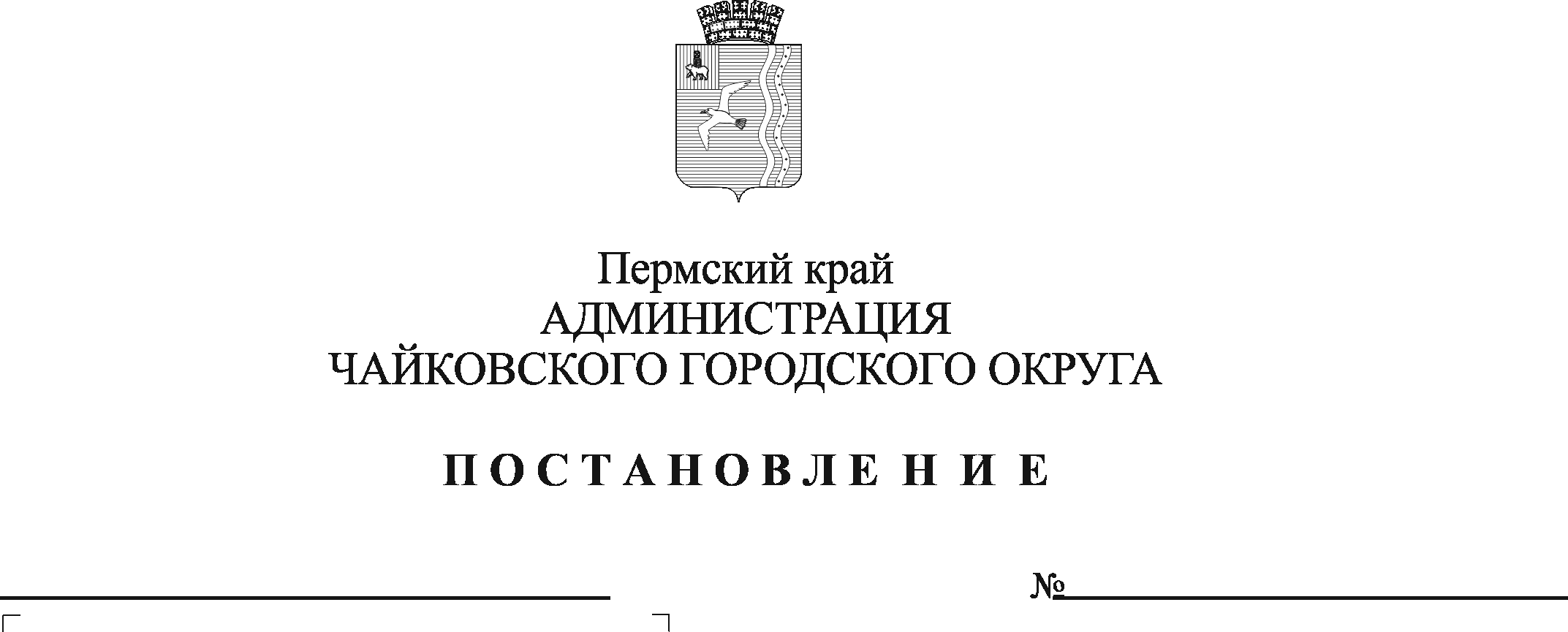 В соответствии со статьей 78.1 Бюджетного кодекса Российской Федерации, Федеральным законом от 6 октября 2003 г. № 131-ФЗ «Об общих принципах организации местного самоуправления в Российской Федерации», постановлением Правительства Российской Федерации от 22 февраля 2020 г. № 203 «Об общих требованиях к нормативным правовым актам и муниципальным правовым актам, устанавливающим порядок определения объёма и условий предоставления бюджетным и автономным учреждениям субсидий на иные цели», Уставом Чайковского городского округа, постановлением администрации города Чайковского от 16 января 2019 г. № 7/1 «Об утверждении муниципальной программы «Развитие физической культуры, спорта и формирование здорового образа жизни в Чайковском городском округе»ПОСТАНОВЛЯЮ:Утвердить прилагаемый Порядок предоставления и расходования субсидий на иные цели муниципальными бюджетными, автономными учреждениями подведомственные Управлению физической культуры и спорта администрации Чайковского городского округа на реализацию мероприятий подпрограммы «Спорт высших достижений» муниципальной программы «Развитие физической культуры, спорта и формирование здорового образа жизни в Чайковском городском округе».2. Определить главным распорядителем бюджетных средств на проведение мероприятий подпрограммы «Спорт высших достижений» муниципальной программы «Развитие физической культуры, спорта и формирование здорового образа жизни в Чайковском городском округе» Управление физической культуры и спорта администрации Чайковского городского округа. 3. Признать утратившими силу постановления:администрации города Чайковского от 31 марта 2020 г. № 349 «Об утверждении Порядка предоставления и расходования субсидий муниципальными бюджетными, автономными учреждениями подведомственные Управлению физической культуры и спорта администрации Чайковского городского округа на реализацию мероприятий подпрограммы «Спорт высших достижений» муниципальной программы «Развитие физической культуры, спорта и формирование здорового образа жизни в Чайковском городском округе»;	администрации Чайковского городского округа от 11 июня 2020 г. № 550 «О внесении изменений в Порядок предоставления и расходования субсидий муниципальными бюджетными,  автономными учреждениями, подведомственными Управлению физической культуры и спорта администрации Чайковского городского округа, на реализацию мероприятий подпрограммы «Спорт высших достижений» муниципальной программы «Развитие физической культуры, спорта и формирование здорового образа жизни в Чайковском городском округе», утвержденный постановлением администрации Чайковского городскою округа от 31.03.2020 №349»;	администрации Чайковского городского округа от 17 июля 2020 г. № 653 «О внесении изменения в постановление администрации Чайковского городского округа от 31 марта 2020 г. № 349 «Об утверждении Порядка предоставления и расходования субсидий муниципальными бюджетными, автономными учреждениями подведомственные Управлению физической культуры и спорта администрации Чайковского городского округа на реализацию мероприятий подпрограммы «Спорт высших достижений» муниципальной программы «Развитие физической культуры, спорта и формирование здорового образа жизни в Чайковском городском округе».4. Опубликовать постановление в муниципальной газете «Огни Камы» и разместить на официальном сайте администрации Чайковского городского округа.5. Постановление вступает в силу после его официального опубликования и распространяется на правоотношения, возникшие с 1 января 2021 г.		6.  Контроль за исполнением постановления возложить на заместителя главы администрации Чайковского городского округа по социальным вопросам.Глава городского округа -глава администрацииЧайковского городского округа 		                                          Ю.Г. ВостриковУТВЕРЖДЕНпостановлением администрации Чайковского городского округаот ___________ № ________ПОРЯДОКпредоставления и расходования субсидий на иные цели муниципальными бюджетными, автономными учреждениями подведомственные Управлению физической культуры и спорта администрации Чайковского городского округа на реализацию мероприятий подпрограммы «Спорт высших достижений» муниципальной программы «Развитие физической культуры, спорта и формирование здорового образа жизни в Чайковском городском округе»1.Общие положения	1.1. Настоящий Порядок разработан в соответствии со статьей 78.1 Бюджетного кодекса Российской Федерации, постановлением Правительства Российской Федерации от 22 февраля 2020 г. № 203 «Об общих требованиях к нормативным правовым актам и муниципальным правовым актам, устанавливающим порядок определения объёма и условий предоставления бюджетным и автономным учреждениям субсидий на иные цели», постановлением администрации Чайковского городского округа от 16 января 2019 г. № 7/1 «Об утверждении муниципальной программы «Развитие физической культуры, спорта и формирование здорового образа жизни в Чайковском городском округе».	1.2. Настоящий Порядок определяет условия предоставления и расходования субсидий на иные цели на реализацию мероприятий подпрограммы «Спорт высших достижений» муниципальной программы «Развитие физической культуры, спорта и формирование здорового образа жизни в Чайковском городском округе», а также порядок возврата, отчетность и контроль за их использованием.2. Цели и условия предоставления субсидий	2.1. Средства предоставляются на реализацию мероприятий подпрограммы «Спорт высших достижений» муниципальной программы «Развитие физической культуры, спорта и формирование здорового образа жизни в Чайковском городском округе» (далее – Программа), на участие спортсменов Чайковского городского округа в краевых, российских и международных соревнованиях.	2.2. Средства бюджета Чайковского городского округа предоставляются в пределах бюджетных ассигнований и лимитов бюджетных обязательств, предусмотренных Управлению физической культуры и спорта администрации Чайковского городского округа (далее - Управлению ФК и С) на реализацию мероприятий Программы в соответствии с решением Думы Чайковского городского округа о бюджете Чайковского городского округа на текущий финансовый год и плановый период.2.3. Определение объема субсидии учреждениям рассчитывается исходя из количества лиц, участвующих в соревнованиях, транспортных расходов, количества дней пребывания на соревнованиях, а также расходов на питание и проживание спортсменов.     3. Порядок предоставления субсидии	3.1. Средства на реализацию мероприятия Программы предоставляются муниципальному, бюджетному, автономному учреждению (далее - учреждение, получатель субсидии), уполномоченному Управлением ФК и С на получение субсидии на основании приказа Управления ФК и С.		3.2. Средства предоставляются учреждению в виде субсидии на иные цели (далее - субсидия) на отдельный лицевой счет, открытый им в Управлении финансов и экономического развития администрации Чайковского городского округа.	3.3. Учреждение предоставляет в Управление ФК и С следующие документы для получения субсидии:	3.3.1. пояснительную записку, содержащую обоснование необходимости предоставления субсидии, включая расчет обоснование суммы субсидии, в том числе предварительную смету на проведение мероприятий, командирование спортсменов, а также предложения поставщиков (подрядчиков, исполнителей), программу (план) мероприятия.	3.3.2. положение (регламент) мероприятия;	3.3.3 документы, подтверждающие отсутствие у Учреждений задолженности по уплате налогов, сборов и иных обязательных платежей в бюджеты бюджетной системы Российской Федерации.	3.4. Управление ФК и С рассматривает предоставленные Учреждением в соответствии с пунктом 3.3 настоящего Порядка документы в течение пяти рабочих дней со дня их предоставления.          3.5. Основаниями для отказа Учреждению в предоставлении субсидии являются:	3.5.1. несоответствие представленных Учреждением перечню документов, определенных в соответствии с пунктом 3.3. настоящего Порядка, или непредставление (представление не в полном объеме) указанных документов;	3.5.2. недостоверность информации, содержащейся в документах, представленных Учреждением;	3.5.3. несоответствие программы (плана) мероприятий смете расходов на реализацию данного мероприятия.	3.6. Управление ФК и С предоставляет субсидии на основании Соглашения между Управлением ФК и С и получателем субсидии (далее - Соглашение).	3.7. Соглашение заключается между Управлением ФК и С и получателем субсидии по типовой форме, утвержденной Управлением финансов и экономического развития администрации Чайковского городского округа и определяет следующие условия:целевое назначение, размер, порядок и сроки перечисления субсидии; перечень документов, необходимых для предоставления субсидии; показатели эффективности и результативности использования субсидии; порядок возврата сумм, использованных учреждением, в случае установления по итогам проверок, проведенных Управлением ФК и С, а также органами муниципального финансового контроля, фактов нарушения целей и условий предоставления целевых субсидий, определенных настоящим Порядком и (или) соглашением;форма, порядок и сроки предоставления отчетности об осуществлении расходов;иные права и обязанности сторон Соглашения.3.8. Учреждение на 1-е число месяца, предшествующего месяцу, в котором планируется заключение соглашения либо принятие решения о предоставлении субсидии, должно соответствовать следующим требованиям:	3.8.1. отсутствие у Учреждения неисполненной обязанности по уплате налогов, сборов, страховых взносов, пеней, штрафов, процентов, подлежащих уплате в соответствии с законодательством Российской Федерации о налогах и сборах;	3.8.2. отсутствие у Учреждения просроченной задолженности по возврату в бюджет Чайковского городского округа субсидий, предоставленных, в том числе в соответствии с иными правовыми актами и просроченной задолженностью перед бюджетом Чайковского городского округа.	3.9. Результатом предоставления субсидии является количество выездных спортивных мероприятий, а также количество призовых мест и медалей, завоеванных спортсменами. 4. Порядок расходования субсидии	4.1. Расходование субсидии на реализацию мероприятий Программы производится на основании сметы расходов, утвержденной приказом Управления ФК и С.	4.2. Средства расходуются получателем субсидии в соответствии с их целевым назначением и не могут быть направлены на другие цели.     4.3. Средства направляются:           -на приобретение лицензий по осуществлению деятельности по перевозкам пассажиров автобусами;-на оплату курсовой подготовки сотрудников, по следующим должностям:           -инженер по безопасности дорожного движения,            -механик-контролер технического состояния транспортных средств; -на оплату расходов для осуществления обязательного медицинского освидетельствования водителей транспортных средств (кандидатов в водители транспортных средств) либо обязательных предварительных, периодических, предрейсовых или после рейсовых медицинских осмотров;-на оплату расходов за аренду мест для стоянки автотранспорта;-на оплату расходов по оснащению транспортных средств тахографами;-на оплату расходов по периодической калибровке тахографа, стоимость карт, приобретение чековой лепты определенных характеристик,-на оплату расходов по приобретению горюче смазочных материалов;-на оплату расходов по оснащению транспортных средств системой спутниковой навигации ГЛОНАСС;-на оплату расходов по оснащению транспортного средства проблесковым маячком жёлтого или оранжевого цвета; -на оплату расходов по приобретению запасных частей и расходных материалов для транспортного средства и прицепа; -на оплату расходов технического осмотра, обслуживания и ремонта транспортного средства, регистрацию транспортного средства в ГИБДД; -на оплату расходов по обязательному страхованию гражданской ответственности владельцев транспортных средств (ОСАГО), страхованию транспортного средства (Каско); -на оплату расходов по обязательному страхованию гражданской ответственности перевозчика за причинение вреда жизни, здоровью, имуществу пассажиров (ОСГОП); -на оплату расходов по страхованию членов сборной команды Чайковского городского округа; -на оплату расходов по фонду оплаты труда водителей, специалиста, ответственного за обеспечение безопасности дорожного движения, контролера технического состояния транспортных средств; -на оплату расходов транспортных услуг и провоз багажа к месту проведения соревнований и обратно членов сборной команды Чайковского городского округа, тренеров, судей, специалистов и руководителей (представителей) спортивной делегации;            -на оплату расходов по питанию, проживанию, суточных членов сборной команды Чайковского городского округа, тренеров, судей, специалистов и руководителей (представителей) спортивной делегации;  -на оплату услуг камеры хранения (для оружия, багажа, спортивного инвентаря);  -на оплату услуг по приобретению медикаментов (аптечек для транспортного средства);  -на оплату расходов заявочных взносов для участия в соревнованиях.             4.4. Расходы за счет средств бюджета Чайковского городского округа на питание, проживание не могут превышать нормы расходов средств бюджета Чайковского городского округа на проведение физкультурных мероприятий и спортивных мероприятий, включенных в календарный план официальных физкультурных мероприятий и спортивных мероприятий Чайковского городского округа, утвержденные постановлением администрации города Чайковского от 27 марта 2019 г. № 650 «Об утверждении Порядка финансирования за счет средств бюджета Чайковского городского округа физкультурных мероприятий и спортивных мероприятий». 	4.5. Получатель субсидии несет ответственность за целевое использование субсидии, соблюдение условий, установленных при предоставлении субсидии, полноту, качество, достоверность и своевременность предоставления отчетности и документов.5. Отчетность и контроль использования субсидии	5.1. Учреждение предоставляет Управлению ФК и С отчетность в сроки и по форме, установленные Соглашением.	5.2. При обнаружении нарушений условий Соглашения, Управление ФК и С вправе приостановить перечисление субсидии Получателям субсидии до устранения нарушений.          5.3. В случае выявления факта нецелевого использования субсидии, недостижения результатов, а также нарушения условий, установленных при предоставлении субсидии, субсидия подлежит возврату в бюджет Чайковского городского округа.	5.4. Не использованные в текущем финансовом году остатки субсидии подлежат возврату в бюджет Чайковского городского округа в порядке, утвержденном Управлением финансов и экономического развития. 5.5. Контроль за использованием субсидии, соблюдением требований и условий их предоставления, установленных настоящим Порядком и(или) Соглашением, осуществляет Управление ФК и С, Управление финансов и экономического развития администрации Чайковского городского округа, Контрольно-счетная палата Чайковского городского округа.